Додаток 																	до рішення виконавчого комітету                                                                                                                                                                                 Сумської міської радивід   29.12.2020  № 589Перелік суб'єктів господарювання , яким надається дозвіл на  розміщення   спеціальних конструкційна території  Сумської міської  територіальної громадиНачальник управління архітектури тамістобудування Сумської міської ради –головний архітектор                  		                                                                    					   А.В. Кривцов № з/пДля юридичної особи - повне найменування розповсюджувача зовнішньої реклами,для фізичних осіб – П.І.Б.Адреса місцярозташування спеціальної конструкції Тип конструкціїТермін дії дозволу1.Комунальна установа «Агенція промоції «Суми»» Сумської міської радивул. Покровська площа, 7аІнформаційний пілон (стела) Розмір 2200 мм х 800 мм х 100 мм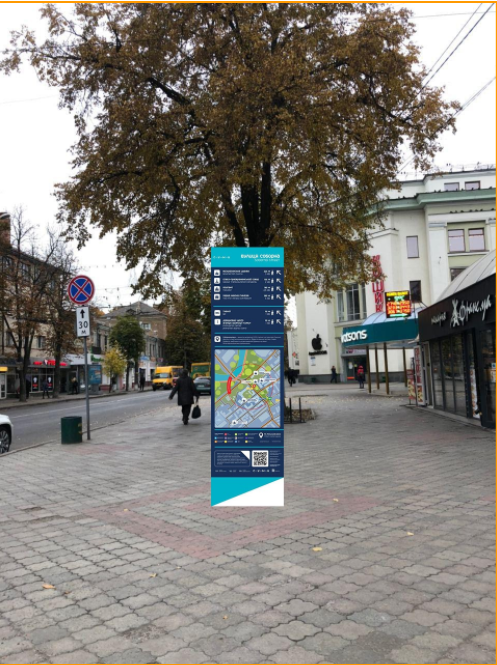 Надати дозвіл терміном на 5 років.